Индивидуальные психологические занятия с детьми 5-6 летМАЙ ТРЕТЬЯ НЕДЕЛЯ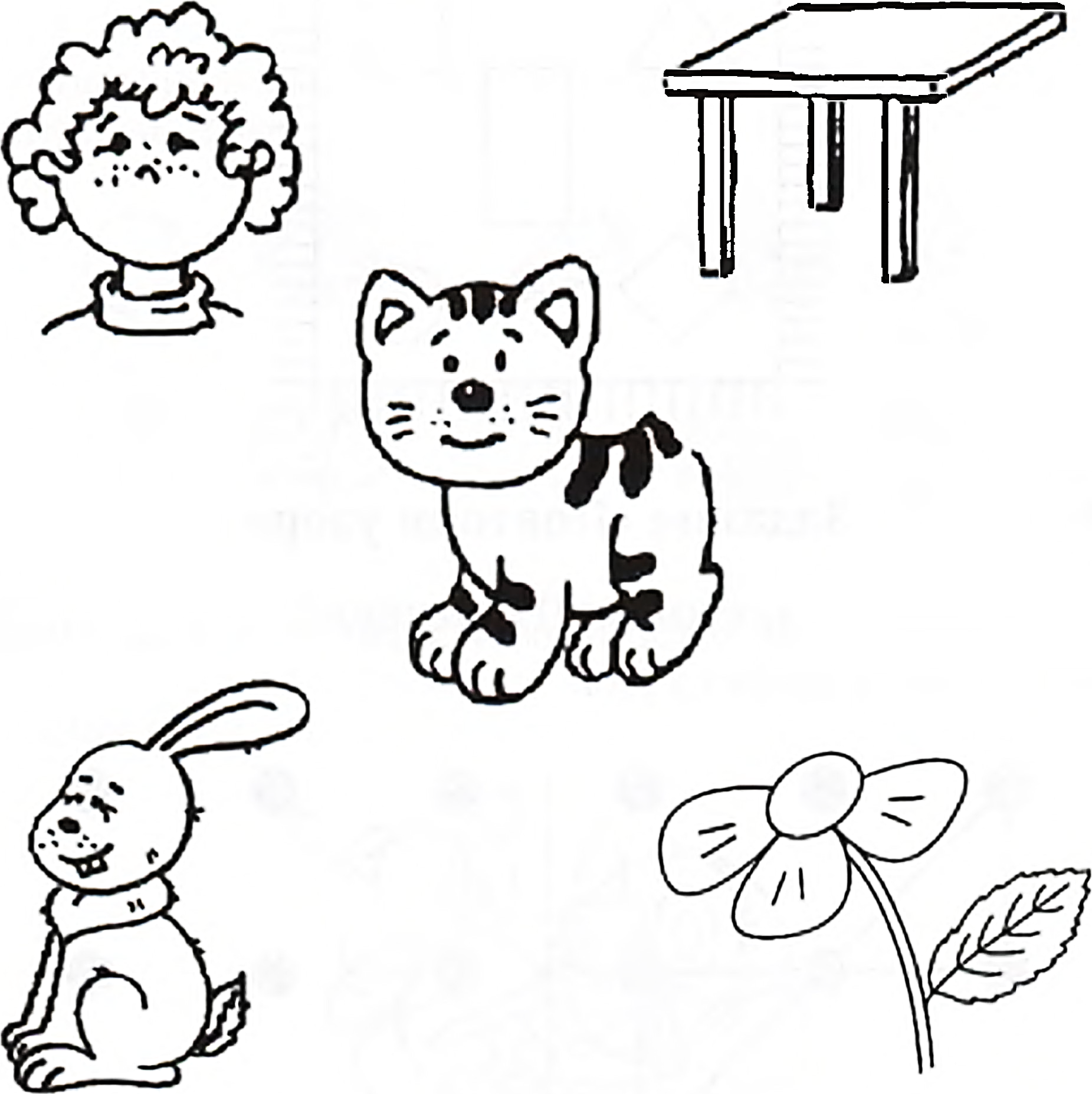 «Недорисованные картинки»Посмотри внимательно на картинки. Чего на каждой не хватает? Дорисуй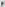 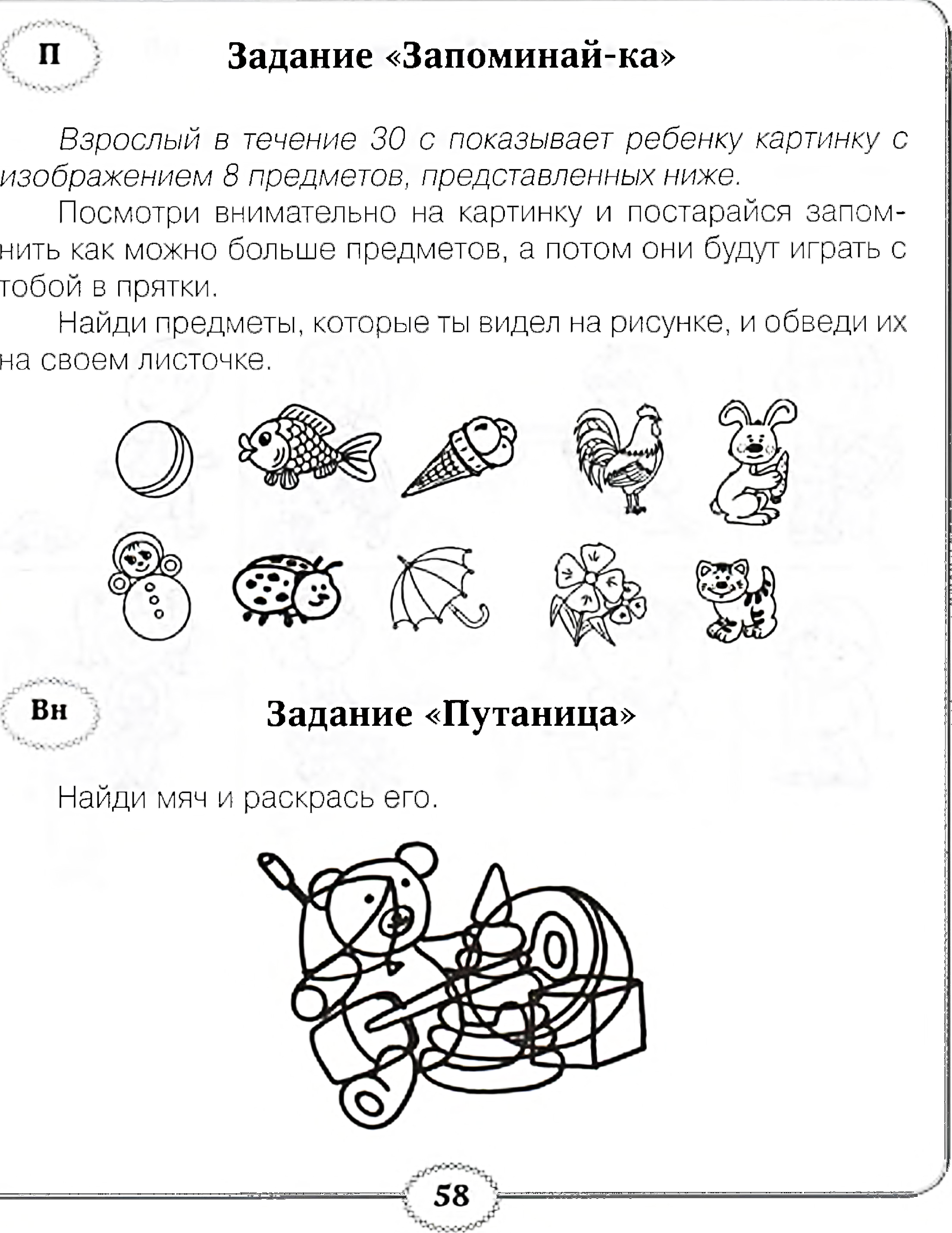 «Фигуры»Раскрась фигуру, которая находится не в центре, не круг и не вверху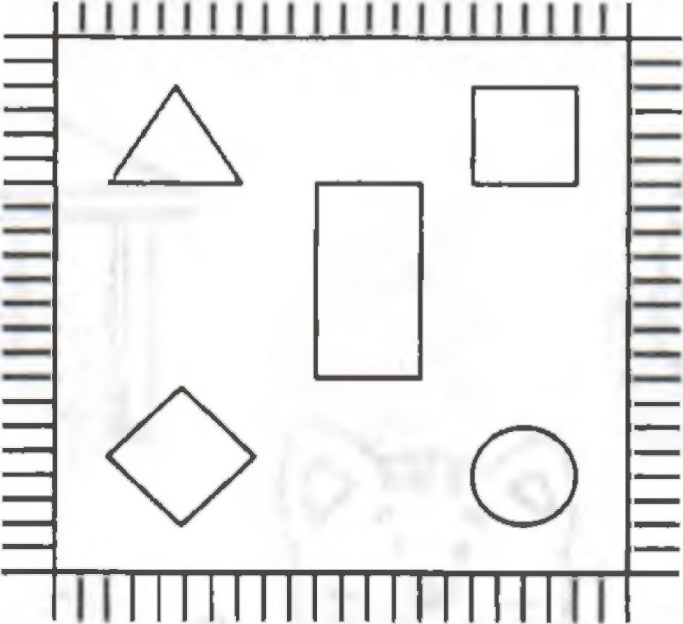 Игра «Кубик настроения»Вспоминаем эмоции, которые знаем.Бросаем по очереди кубик.Называем выпавшую эмоцию, и изображаем ее мимическиЗадание «Повтори узор»Рассмотри узор, который нарисован по точкам. Нарисуй справа от черты такой же узор.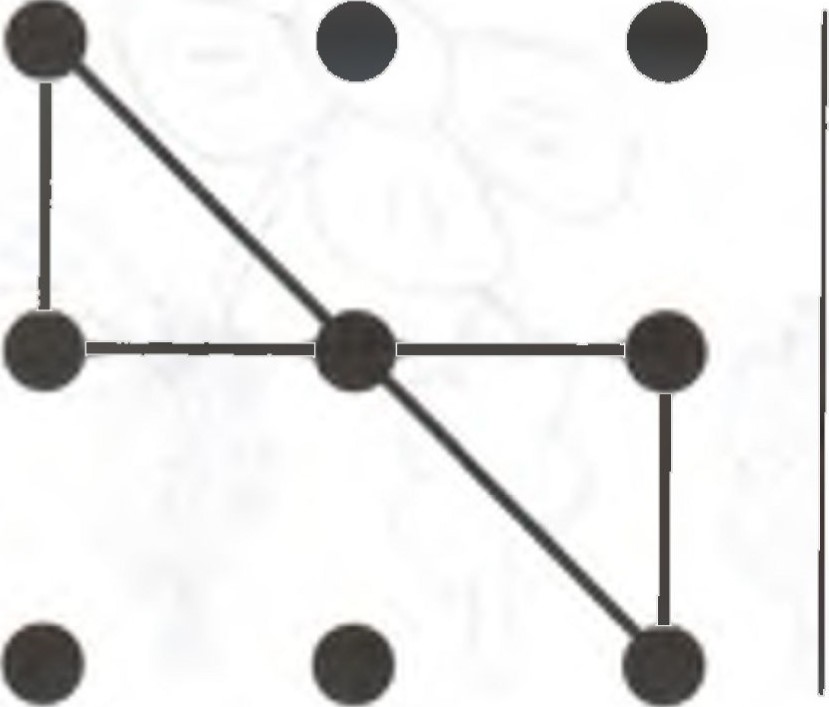 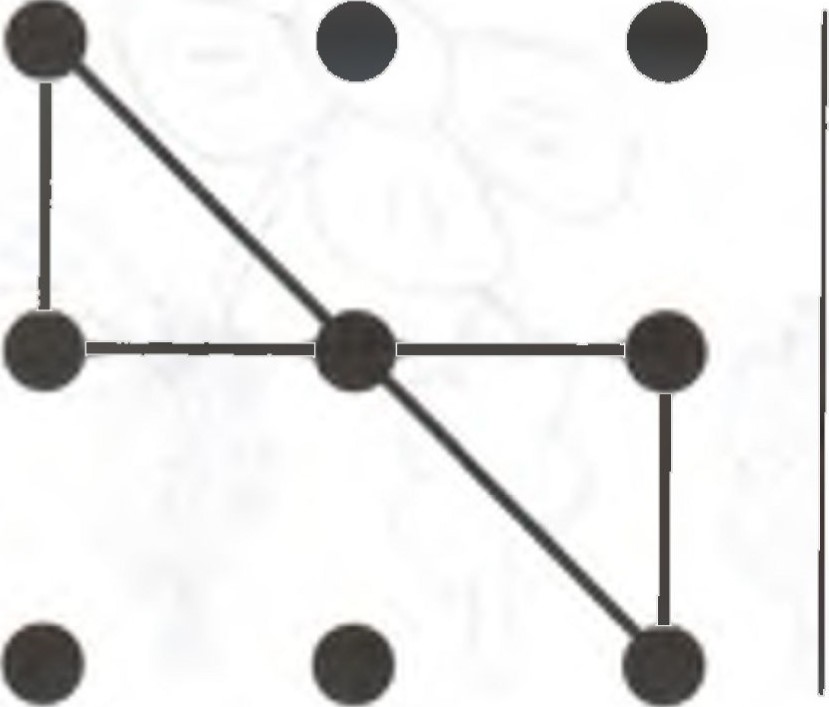 Пальчиковая гимнастикаУ девочек и мальчиковНа ручке пять пальчиков:Палец большой- парень с душой,Палец указательный- господин влиятельный,Палец средней тоже не последний.Палец безымянный- с колечком ходит чванный,Пятый мизинец принес вам гостинец.(выполняем действия по тексту)Игра «Нос, пол, потолок»Покажите пальцем на нос- на пол - на потолок.Релаксационное упражнение «Ветерок»Ветер дует нам в лицо, (И.П.  стоя, ноги слегка расставлены, руки на поясе)Закачалось деревцо….Ветер тише, тише, тишеВеточка все выше! Выше!МАЙ ЧЕТВЕРТАЯ НЕДЕЛЯ	Задания «Запоминай-ка»Взрослый называет несколько предметов: конфета, бабочка, черепаха, лягушка, лейка, слон, улитка, машина.Слушай внимательно и постарайся запомнить, как можно больше слов. А теперь обведи только те предметы, которые были названы.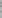 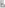 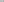 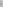 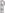 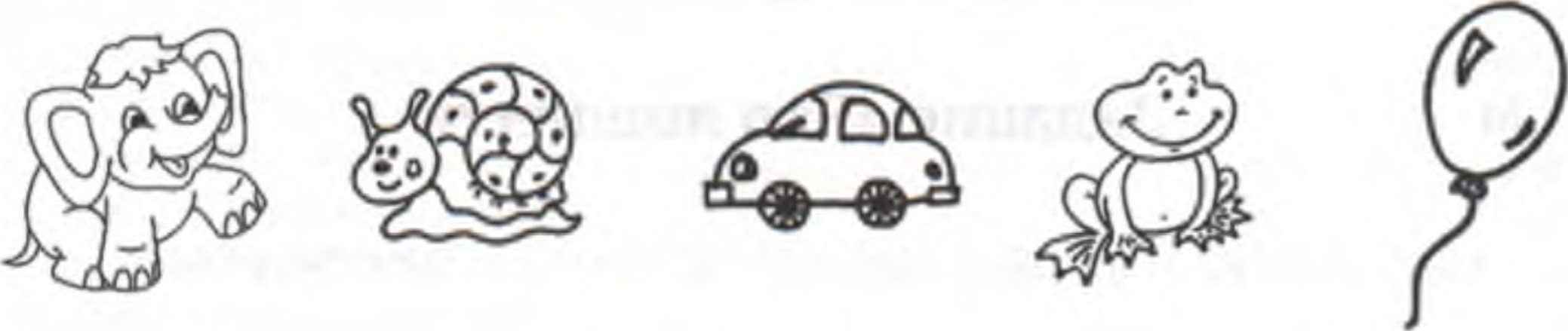 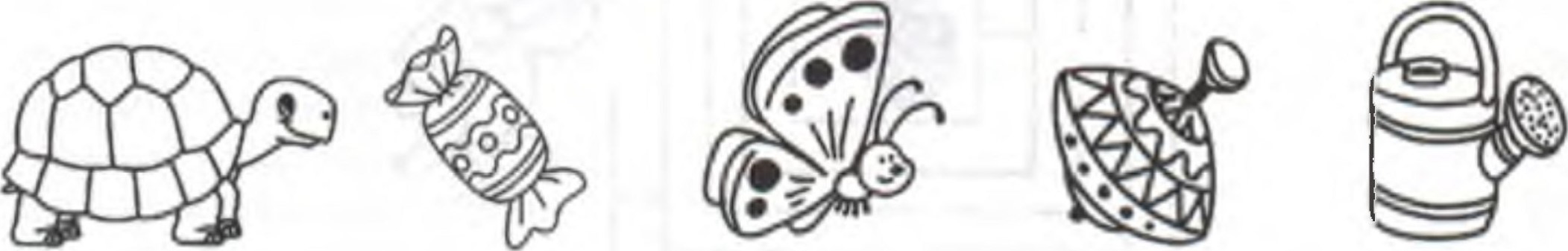 Пальчиковая гимнастикаУ девочек и мальчиковНа ручке пять пальчиков:Палец большой- парень с душой,Палец указательный- господин влиятельный,Палец средней тоже не последний.Палец безымянный- с колечком ходит чванный,Пятый мизинец принес вам гостинец.(выполняем действия по тексту)Задание «Дерево»Посмотри внимательно на рисунок, Подумай, какое дерево пропущено. Нарисуй его.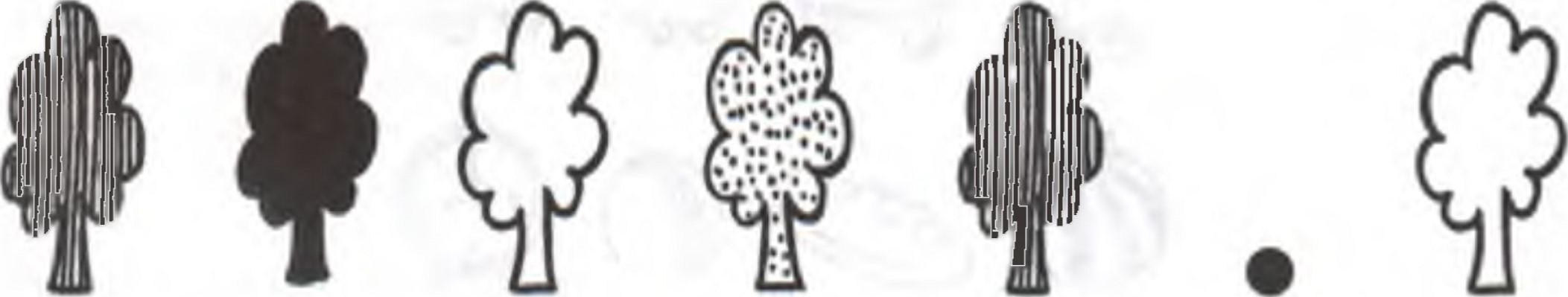 Подвижная игра «Урок перемен»Встанем круг. Если я скажу «Урок»- вы садитесь на корточки говорю перемена- вы бегаете.«Лабиринт»Помоги медведю добраться до ягодки. Проведи для него дорожку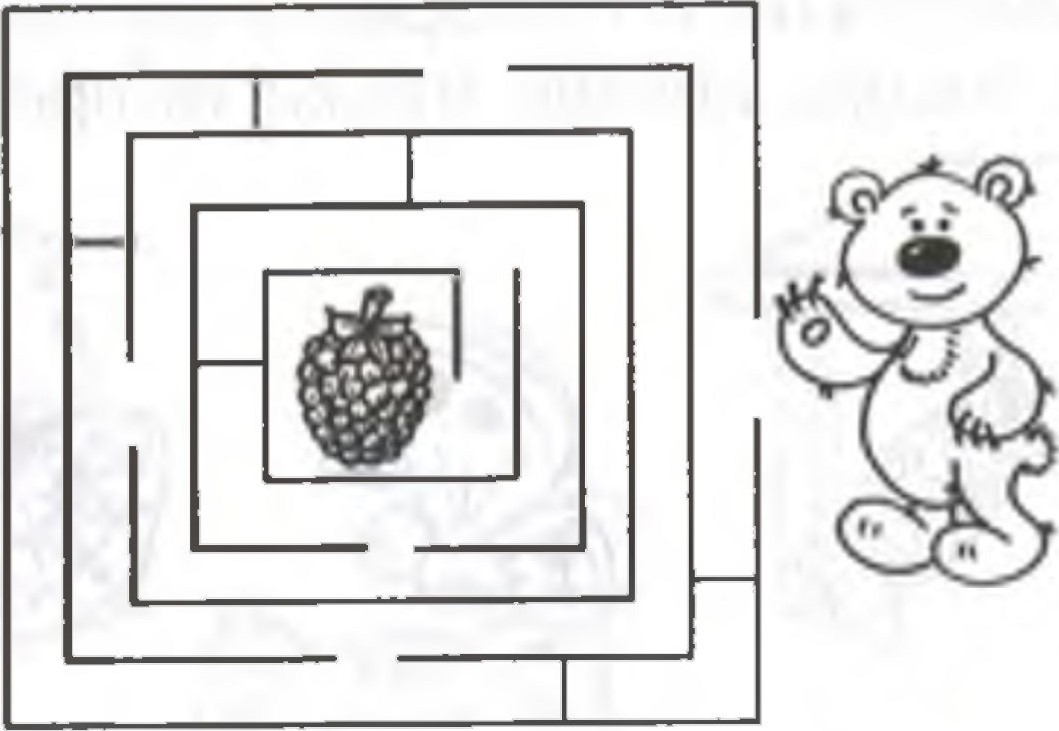 Релаксационное упражнение «Ветерок»Ветер дует нам в лицо, (И.П.  стоя, ноги слегка расставлены, руки на поясе)Закачалось деревцо….Ветер тише, тише, тишеВеточка все выше! Выше!Кинезиологическая гимнастика.            https://youtu.be/1GiuAqJ0D4c 